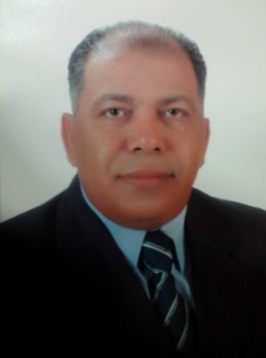 CV             Saad HADDAD                                                  Université Al Al-bayt     Né le 06 Février 1965                                  Département des Langues Modernes                                                                                                                                                            Irbid - Jordanie                                                         Mafraq / Jordanie                                     Marié, 3 enfants                                                saadhaddad65@yahoo.com                                                                                                                                Tel: 00962799522243   CURSUS UNIVERSITAIRE A L'UFR DES SCIENCES DU LANGAGE, DE L'HOMME ET DE LA SOCIETE. UNIVERSITE DE FRANCHE-COMTE BESANCON-FRANCEDIPLOMES1998 :         DOCTORAT des sciences du langage - Faculté des lettres et sciences       humaines - Besançon. Mention très honorable à l'unanimité. 1995 :         DEA des sciences du langage - Faculté des lettres et sciences humaines -  Besançon. Mention bien.1990 :         MAITRISE des sciences du langage - Faculté des lettres et sciences humaines - Besançon. Mention très bien.1989 :         LICENCE des sciences du langage - Faculté des lettres et sciences humaines - Besançon. 1983 :         BACCALAUREAT (Tawjihi) - Section scientifique – Zarka / Jordanie.EXPERIENCE PROFESSIONNELLE2014-2015 : Professeur associé - Département de langues modernes - Université AL al-BAYT / Jordanie.2013-2014 : Professeur associé - Département de langues modernes - Université du Yarmouk  / Jordanie. )Année sabbatique(2012-2013 : Professeur associé - Département de langues modernes - Université AL al-BAYT / Jordanie.2011-2013 :  Directeur du département de langues modernes - Université AL al-BAYT / Jordanie.1998 – 2012 : Professeur assistant - Département de langues modernes - Université AL al-BAYT / Jordanie.2012 :             Membre de l'équipe pour l'élaboration du programme de master de traduction en français à l'Université de Jordanie.2011-2013 : Représentant de l'Université AL al- BAYT a l'AUF (Agence Universitaire de la Francophonie) Liban.1999-2006 :    Directeur du département de langues modernes -Université AL al-                BAYT/ Jordanie2004-2006 :     Représentant de l'Université AL al- BAYT a l'AUF (Agence Universitaire de la Francophonie) Liban.2002 :               Représentant de l'Université AL al-BAYT dans la commission mixte Franco- Jordanienne - Ministère du Planning -Amman / Jordanie.1999-2002 :     Professeur assistant - Département de langues modernes - Université du Yarmouk  / Jordanie. (à temps  partiel).  2000 :            Directeur de l'équipe pour l'élaboration du programme de français à l'Université AL al-BAYT / Jordanie.1992-1994 :      Traducteur – interprète de l’Ambassade de France  en Jordanie pour les délégations de la police française.1991-1994 :      Enseignant de français a l'Institut Militaire de Langues de Zarka / Jordanie  (le matin).1991-1994 :      Enseignant de français au Centre Culturel Français d'Amman / Jordanie   (l'après- midi).                             S t a g e s2003 :               Séjour scientifique de haut niveau a l' Université de Lyon 2 / France1993 :               Stage de formation de professeurs de Français Langue Etrangère (FLE) Besançon / France.Colloques et activites scientifiques 2011 : Participation au colloque « Mille et une Nuits » Université Al Albayt.  2006 : Participation au colloque international de la faculté des lettres et sciences humaines. Université Al Albayt.2003 : Participation au troisième colloque international de la faculté des lettres et sciences humaines. Université Al Albayt.2000 : Participation au colloque « Apport des universités francophones dans une dynamique de coopération avec les universités du Monde Arabe » Jounieh – Liban. Représentant le président de l’université Al Albayt. PUBLICATION "Initiation à une compétence culturelle destinée à un public universitaire jordanien" in Almanarah, Université AL al-bayt, Vol.13, No.4, Juillet 2007, pp.89-100. "Initiation aux pratiques de la communication en FLE", in The Arab Journal For Arts / Université de Yarmouk, Vol.9, No. 1A, 2012, pp. 23-40."Religiosité et moralité des contes des Mille et une Nuits dans le feuilleton égyptien Fatima wa Karima wa Halima. Proverbes et leçons dans Mille et une nuits de Taher Abou Facha (1987)", in Dirassat, Université de Jordanie, Vol. 39, No 2, 2012, pp. 485-495.  "Connaître une langue Versus Savoir parler une langue", in Almanarah, Université AL al-bayt , Vol. 18, No. 3, 2012, pp. 9-21."La prise en compte des besoins langagiers des adultes en formation", in The Arab Journal For Arts / Université de Yarmouk, Vol.9, No. 2B, 2012, pp.105-123.LANGUES PARLEES ET ECRITE   Arabe : langue maternelle. Français : 1ère langue de travail (langue d'étude universitaire). Anglais : 2ème langue (langue de scolarisation).